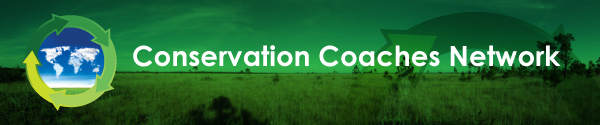 Conservation Coach Training Revisión en Pares de los Objetos de Conservación – Instrucciones del Ejercicio (20 minutos)Purpose of exercise:  Practicar la facilitación del proceso de revisión en pares de Objetos de Conservación Practicar el uso de preguntas de sondeo.Observar y discutir algunos de los problemas más comunes relacionado con la selección de Objetos de Conservación y maneras en que se puedan abordar.Funciones:Presentador Entrenador/FacilitadorCo-facilitadorCompañeros del taller Instructor Instrucciones:Una vez elegidos los participantes, ellos deben decidir quién será el entrenador/facilitador y quién será el co-facilitador. También deben decidir dónde se ubicarán en la habitación.El entrenador/facilitador principal invita al Presentador a dar una idea general del proyecto, mostrando la tabla de objetos de conservación diseñada por el equipo. (No más de 8-10 minutos)Entrenador/Facilitador invita a los compañeros del taller a compartir sus observaciones y hacer preguntas (retroalimentación dura “tough love”) de los objetos de conservación. El entrenador/facilitador principal involucra a los participantes del taller como compañeros. El co-facilitador sirve como “apoyo” para el entrenador principal, ofreciéndole sugerencias o interviniendo en caso falte algo. También pueden encargarse de capturar los puntos más importantes que han sido resaltado por los participantes y anotarlo en una hoja para compartir y discutir más adelante. El co-facilitador se encarga de llevar el tiempo.La revisión en pares continúa por aproximadamente 15 minutos. Transcurrido el tiempo, el entrenador/facilitador principal le da unas palabras finales al equipo (presentador).El instructor le pedirá a los miembros de los equipos que den sus opiniones y sugerencias a los facilitadores. 